Как составить ReferencesОбзор литературы (Literature review) зачастую является частью первого раздела Введение (Introduction).Обзор литературы представляет собой критический анализ научных публикаций, цель которого:— указать предшественников, на исследованиях которых базируется работа— подтвердить отсутствие в литературных источниках решения поставленной задачи— обосновывать необходимость проводимого исследования.Из обзора литературы следует формулировка актуальности исследования.Список литературы (References) должен включать не менее 10 научных публикаций, доступных для широкого круга англоязычных читателей.В References следует включать:1) Англоязычные научные публикации, включенные в базы данных Scopus или Web of Science.2) Англоязычные научные публикации, расположенные на открытом доступе (open access) при указании прямой интернет-ссылки на публикацию.3) Межгосударственные или используемые во многих государствах нормативные англоязычные документы.4) Русскоязычные статьи включаются в References, если они имеют DOI.Максимальный % самоцитирования — 25%.Дополнить раздел References можно, обратившись к сайту ScienceDirect. На сайте ScienceDirect введите ваши ключевые слова в поле «Key words», и вы получите новейшие публикации по теме вашего исследования.Ссылки в References должны быть расположены в том порядке, в котором они упоминаются в тексте (например, «как обсуждалось Смитом [1]»; «как было предложено в работах Иванова и Петрова [2-4]»).Все ссылки должны быть указаны в тексте.Список литературы должен быть составлен в соответствии с форматом Journal of Physics: Conference Series, представленным в шаблоне и руководстве по оформлению материалов (ExampleWordDocument). Автоматически составить список источников по формату Journal of Physics можно при помощи программы Mendeley.Обратите внимание! Если Вы заимствуете изображения из интернета, в подрисуночной надписи необходимо обязательно указать источник заимствования. Например,
Fig. 1. Model of Earth, Source: https://xxxxx.org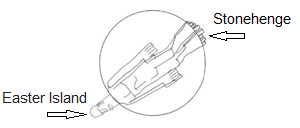 